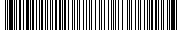 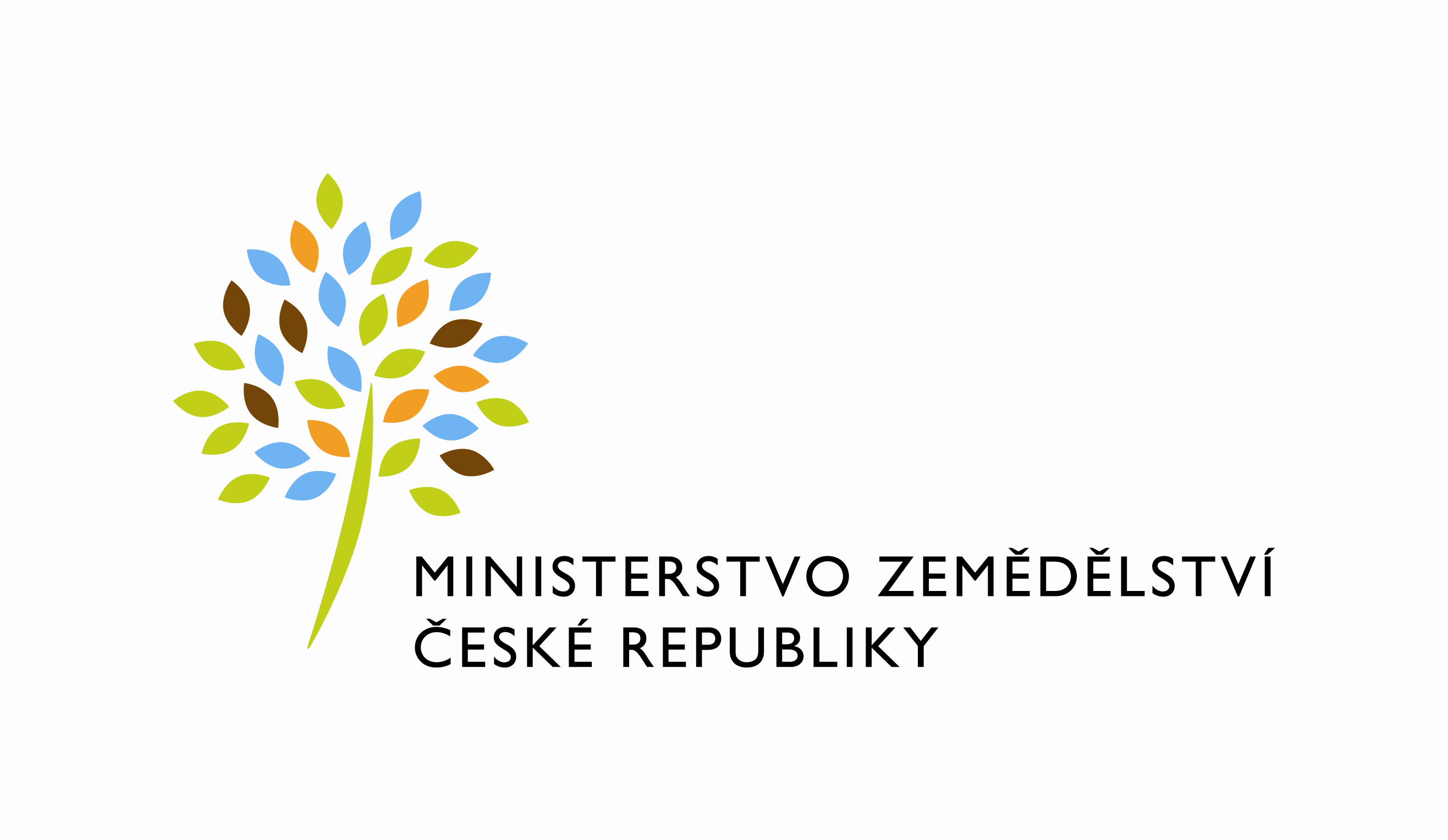  Požadavek na změnu (RfC) Z34555a – věcné zadáníZákladní informaceStručný popis a odůvodnění požadavkuPopis požadavkuCílem požadavku je realizace integrace Informačního systému národních dotací (ISND) a informačního systému Ministerstva financí (MF) Zjednodušená evidence dotací (RIS ZED) na základě předané analýzy a požadavků stanovených níže. Odůvodnění požadované změny (změny právních předpisů, přínosy)Úprava je požadována na základě novely zákona č. 218/2000 Sb., o rozpočtových pravidlech, ve znění p.p. (zákon č. 484/2020 Sb.), která s účinností od 1.1.2022 zavedla povinnost evidovat všechny neinvestiční dotace (a všechny investiční a neinvestiční dotace, na něž se nevztahuje vyhláška k programovému financování) v režimu zjednodušené evidence dotací. Objem administrace podpor administrovaných v ISND v části lesnických příspěvků (ročně až 20 000 žádostí) neumožňuje využít uživatelské evidence podpor v RIS ZED, integrací je tedy podmíněno naplnění legislativních požadavků.Rizika nerealizaceDle výše uvedených informací bez integrace nebudou naplněny legislativní požadavky stanovené zákonem. č. 484/2020 Sb.Podrobný popis požadavkuRealizace bude řešena dle předané analýzy (RfC 061, (Z34105) s upřesněním analýzou uvedených nevyjasněných bodů níže.PůsobnostEvidence (předávání dat o poskytnutých podporách a získávání ZED-ID) se bude týkat obecně všech DP administrovaných v ISND s výjimkou náhrad z lesního zákona (DP Z24, Z26, Z35 a Z37), bude se týkat následujících DP: BDI, H, G, K, N.1.1, N.1.4, P.P1-P6, Ln.2021 a Ls.2021 a DP 6 (Genetické zdroje), od roku 2023 také nového DP T. Pozn. Podpory poskytnuté v rámci DP 6 (Genetické zdroje) v roce 2022 již byly s výjimkou programu 6.1 do RIS ZED zadány manuálně garantem, evidence akcí prostřednictvím integrace tak bude v roce 2022 využita pouze pro podprogram 6.1.  Pozn. Na základě informací Ministerstva financí nebudou v roce 2022 oproti předchozímu předpokladu data o podporách zavedených do RIS ZED předávána automaticky do IS CEDR/IS RED, MZe bude muset nad rámec této integrace zajistit předání dat o dříve vyplacených podporách a letošních podporách do IS RED. Problematika je řešena samostatným požadavkem.Struktura evidence v RIS ZEDPoskytnuté podpory budou v RIS ZED evidovány jednotlivě (akce), přičemž každá akce musí mít vazbu na založenou agregační akci. Agregační akce je v případě lesnických podpor zaevidována na úrovni ukazatele státního rozpočtu, tedy jediná agregační akce zahrne všechny poskytnuté podpory (akce=žádosti) ve všech vyjmenovaných lesnických DP, kterých se evidence týká. Platí, že jeden DP se váže na jednu agregační akci.Pro poskytnuté podpory (akce=žádosti) v rámci DP 6 (Genetické zdroje) je v RIS ZED založena také jediná agregační akce. Níže uvádíme čísla programů a agregačních akcí vztažených k uvedeným DP ISND:DP Ln.2021 a Ls.2021 BDI, H, G, K, N.1.1, N.1.4, P.P1-P6, T.Označení a název programu:Z2903 - Podpora lesního hospodářství	Označení a název agregační akce:Z290301 - Podpora lesního hospodářstvíDP 6 (Genetické zdroje) Označení a název programu:	Z2910 - Podpora agrárního sektoruOznačení a název agregační akce:	Z291001 - Podpora agrárního sektoruUvedené programy a agregační akce jsou již v RIS ZED založeny.	Pozn. Dotační program ve smyslu užití v ISND nemá svoji obdobu v RIS ZED, každá akce je evidována pouze pod agregační akcí (komunikace probíhá pouze s použitím identifikátoru agregační akce). Informace o DP (kód DP a název dle ISND) se do RIS ZED bude zaznamenávat pouze jako atribut akce v položce „Název akce“.Okamžik registrace akce (žádosti)Registrace akce – akce (žádost) bude do RIS ZED evidována až po vydání rozhodnutí o poskytnutí podpory (dotace/příspěvku). Protože tyto akty nejsou podepisovány v ISND, bude rozhodným okamžikem pro odeslání dat o podpoře do RIS ZED a získání identifikátoru akce ZED (ZED-ID) okamžik, kdy bude stav soupisky, na které je daná žádost vložena, změněn na Předaná k proplacení. Do RIS ZED nebudou přenášeny údaje ze žádostí, které budou zamítnuty či jejich řízení bude zastaveno. Způsob odeslání a aktualizace akceOkamžik evidence akce je zvolen tak, aby co nejvíce vyloučil nutnost opakovaného odesílání dat do RIS ZED, u většiny akcí (žádostí) se tedy předpokládá, že budou do RIS ZED odeslány pouze jednou a jednou k nim bude odesláno vydané podepsané rozhodnutí.Z uvedeného důvodu by akce měla být do RIS ZED zaznamenána ve stavu, který již umožňuje vložení (odeslání) rozhodnutí. Stavy akcí jsou v metodických podkladech MF popsány následovně, přičemž oba by měly umožňovat evidovat již i rozhodnutí:E2/I/ evidovaná akceEAP4/I/ akce s vydaným právním aktemTechnicky je preferovaným řešením implementace robota, který bude zapisovat žádosti na soupiskách do RIS ZED automaticky. Na soupisce bude svítit upozornění, že soupisku nelze proplatit, pokud nejsou některé žádosti zapsány do RIS ZED. V případě oprav poskytnutých podpor/oprav rozhodnutí, kdy bude jednou vyplacená žádost vložena znovu na soupisku (=žádost je již evidovaná v RIS ZED a má přiděleno ZED-ID), umožní ISND provést aktualizaci dat akce rovněž robotem, případně také manuálně z detailu žádosti. Pro případ vratek se obecně předpokládá, že nebudou propagovány do ZED, protože se u vyjmenovaných DP ve většině případů jedná o vratky vzniklé až v následujícím kalendářním roce po vyplacení žádosti a nesouvisí tak s rozpočtem daného roku ve státní pokladně. Nicméně pokud vznikne v rámci administrace vratka ještě v daném roce, umožní ISND „odeslání“ aktualizace žádosti (akce) do RIS ZED bez toho, že bude žádost vložena na další soupisku. V důsledku půjde zřejmě pouze o odeslání opravného rozhodnutí, protože ponížení částky se do RIS ZED propíše ze státní pokladny (rezervace).  Získávání aktuálního stavu akce v RIS ZED, tedy přenášení dat akce zpět do ISND po zaevidování se nepředpokládá.Předávání podepsaných rozhodnutíDo RIS ZED budou za všechny DP předávány stejnopisy vydaných rozhodnutí ve formátu PDF, které vzniknou jedním z následujících postupů:PDF bude do ISND vloženo manuálně uživateli, tato PDF budou obsahovat osobní certifikát podepisující osoby nebo půjde o sken vydaného papírového rozhodnutí, který bude před odesláním do RIS ZED doplněn technickým certifikátem ISND. Po plánované integraci ISND na spisové služby MZe a krajů pak budou PDF rozhodnutí předávány do ISND rozhraním (bude řešeno samostatným požadavkem).PDF formát vytvoří ISND automaticky převodem z formátu DOC a podepsána technickým certifikátem ISND.Řešit případy, že žádost bude přidána na soupisku na konci roku, ale např. z důvodu chyby účtu hrazena až z rozpočtu následujícího roku.Doplnění k evidenci atributů (položek) akce:ID akce v EIS = při prvním odeslání č.j. MZE dle ISND v případě DP 6, reg. č. žádosti v ISND u ostatních DP.Název akce = kód a název DP dle ISND pro všechny DP s výjimkou DP 6, pro DP 6 odesílat kód předmětu dotace (např. 6.2.1, 6.2.2 apod.)  a Reg. č. MZE dle ISNDPopis účelu akce = stejný údaj jako se dotahuje do rozhodnutíDatum dosažení účelu: DP BDI, H, G, K, Ln, Ls, T, N.1.1, N.1.4 – datum podání žádostiDP P – vždy 31.10.aktuálního kalendářního rokuDP 6 – vždy 31.12. aktuálního kalendářního rokuNázev řídícího dokumentu – vždy vybírat variantu RPDU ostatních položek souhlasíme s doporučeními dle analýzy. Bude-li třeba vyjasnit přístup k některým dalším atributům, bude řešeno s garanty v průběhu realizace.Výstup integrace pro tvorbu ROP/rezervace v SAPS ohledem na dopady povinnosti evidence podpor v RIS ZED je nutné revidovat původní zadání realizace 3. etapy „ekojádra“ (požadavek Z28338), resp. nahradit ho novým zadáním. V rámci samostatného zadání bude řešen výměnný formát podkladů pro tvorbu rozpočtových opatření (ROP) a rezervací mezi ISND a SAP.V rámci realizace integrace ISND a RIS ZED je nicméně nutné realizovat současně úpravu ekonomických sestav za účelem tvorby ROP/rezervací v SAP, úpravu přiřazení rozpočtové skladby k žádostem pro účely této sestavy a naplňování číselníku rozpočtové skladby a úpravu výměnného formátu, který je již předáván mezi ISND a SAP pro umožnění výplaty žádostí.Měla by vzniknout nová ekonomická sestava, která bude obsahovat seznam všech žádostí z daných DP, které jsou vloženy na soupisce předané k proplacení, která bude obsahovat stejné údaje jako současná ekonomická sestava s názvem „Rezervace žádosti“, zejména stav žádosti a rozpočtovou skladbu dané žádosti: příkazce, odvětví/paragraf, rozpočtovou položku, zdroj, územní jednotku NUTS3 (povinné pro kód žadatele 11), resp. LAU1 (povinné pro kódy žadatele 7 a 771), účelový znak (povinné pro kódy žadatele 7, 11 a 771), a nově také identifikátor akce ZED-ID ve sloupci s upraveným názvem „EDS/SMVS/ZED-ID“, který se do sestavy doplní na základě evidence akce/žádosti v RIS ZED. Přiřazení rozpočtové skladby k žádostem v sestavě bude provedeno na základě číselníku „obecné rozpočtové skladby“, která bude v ISND založena vždy při tvorbě nového DP, garant bude mít povinnost tuto skladbu k DP aktualizovat vždy na začátku kalendářního roku nebo nejpozději před tvorbou prvního ROP v daném roce obsahující příslušné DP. Půjde o obecnou strukturu všech možných kombinací rozpočtové skladby platné pro daný DP a bude obsahovat položky rozpočtové skladby: příkazce, zdroj, odvětví/paragraf, rozpočtová položka, účelový znak, územní jednotka. V poli zdroj bude pro jeden DP uveden vždy pouze jeden zdroj, který se následně dotáhne do sestavy (vždy zdroj běžného roku 1517026 nebo 1100000). Tato sestava zahrne všechny DP, jichž se týká evidence v RIS ZED, nebude obsahovat ostatní DP v ISND.Pozn. Aktuálně bude muset být obecná rozpočtová skladba doplněna v rámci plnění tohoto RfC ve spolupráci s garanty. Stávající číselník (reálné) rozpočtové skladby musí pro účely výplaty zohledňovat novou položku rozpočtové skladby ZED-ID a s ohledem na počty ZED-ID u početně velkých DP (stovky řádků) musí být doplňován automaticky na základě vytvořené rezervace. Pozn. od údajů o rozpočtové skladbě v nové sestavě se může lišit zdrojem, který bude stanoven v rámci tvorby ROP v SAP.Pozn.: Výše uvedený popis postupu výplaty je pouze návrhem objednatele na implementaci změny postupu výplaty způsobené novými povinnostmi vůči RIS ZED, resp. státní pokladně. Implementace může probíhat odlišně (zavedení číselníků rozpočtové skladby), jen musí splňovat požadavky na podklad pro tvorbu ROP/rezervace (tj. nová sestava) a umožnit výplatu žádostí se správným přiřazením ZED-ID podle ROP/rezervace. Odlišné pojetí implementace číselníků rozpočtové skladby by mělo být projednáno s objednatelem (garanty).Identifikátor akce bude zobrazen v detailu žádosti v záložce Finance, v části Platby v položce „EDS/SMVS/ZED-ID (po výplatě žádosti).V rámci plnění doporučujeme dále zvážit doplnění ZED-ID do výměnného souboru (převodních příkazů) předávaném z ISND do SAP při výplatě žádostí. Aktuálně je platba (žádost) identifikována v převodním souboru číslem rezervace a číslem řádku rezervace, což bude nadále vyhovovat i pro platby identifikované v SAP v rezervaci pomocí ZED-ID, doplnění ZED-ID by nicméně mohlo přispět k rychlejší identifikaci problémových plateb. Položka ZED-ID by měla být za stejným účelem doplněna mezi identifikátory žádosti pro hledání do filtru v gridu žádostí.Dopady na IS MZe(V případě předpokládaných či možných dopadů změny na infrastrukturu nebo na bezpečnost je třeba si vyžádat stanovisko relevantních specialistů, tj. provozního, bezpečnostního garanta, příp. architekta.).Na provoz a infrastrukturuBez dopaduNa bezpečnostBez dopaduNa součinnost s dalšími systémyBez dopaduPožadavky na součinnost AgriBus(Pokud existují požadavky na součinnost Agribus, uveďte specifikaci služby ve formě strukturovaného požadavku (request) a odpovědi (response) s vyznačenou změnou.)Ano, komunikace ISND a RIS ZED bude probíhat prostřednictvím AgriBus a je nutné zajistit ze strany MZe součinnost.Budou využívány dvě služby, v rámci realizace bude upřesněnoPožadavek na podporu provozu naimplementované změny(Uveďte, zda zařadit změnu do stávající provozní smlouvy, konkrétní požadavky na požadované služby, SLA.)NePožadavek na úpravu dohledového nástroje(Uveďte, zda a jakým způsobem je požadována úprava dohledových nástrojů.)Požadavek na dokumentaciV připojeném souboru je uveden rozsah vybrané technické dokumentace – otevřete dvojklikem: xxx   Dohledové scénáře jsou požadovány, pokud Dodavatel potvrdí dopad na dohledové scénáře/nástroj. U dokumentů, které již existují, se má za to, že je požadována jejich aktualizace. Pokud se požaduje zpracování nového dokumentu namísto aktualizace stávajícího, uveďte toto explicitně za názvem daného dokumentu, např. „Uživatelská příručka – nový“.Provozně-technická dokumentace bude zpracována dle vzorového dokumentu, který je připojen – otevřete dvojklikem:  xxx     Akceptační kritériaPlnění v rámci požadavku na změnu bude akceptováno, jestliže budou akceptovány dokumenty uvedené v tabulce výše v bodu 5, budou předloženy podepsané protokoly o uživatelském testování a splněna případná další kritéria uvedená v tomto bodu. Základní milníkyPřílohyAnalýza:  xxxPodpisová doložkaB – nabídkA řešení k požadavku Z34555Návrh konceptu technického řešení  Dle části A, bodů 2 a 3 (a analýzy (RfC 061 (Z34105)) bude upravena aplikace ISND tak, aby umožnila komunikaci s IS ZED. Řešení tohoto požadavku vyžaduje součinnost třetích stran, konkrétně AgriBUS a SAP, jak pro ověřování (testování), tak pro produkční prostředí, a tato nezbytná součinnost může mít vliv na předpokládaný harmonogram prací.Dle aktuálního upřesnění ze strany objednatele (3.8.2022 - 4.8.2022) bude nová sestava pro podporu rezervací vycházet z nových atributů dotačních programů obecná rozpočtová skladba (Příkazce, Odvětví, Zdroj Financování, UZ_ INV, UZ_NEINV), ostatní atributy, včetně atributu položka, se určí na základě proplácené žádosti. Atribut položka přibude do číselníku právních forem žadatele a bude pro danou právní formu stejný pro všechny dotační programy. Oproti původní sestavě přibude v nové sestavě ZED ID, CISLO SOUPISKY a ZDROJ. Import rezervací ze SAP bude rozšířen o ZED ID a tento atribut změní způsob proplácení žádosti. Rezervace se budou určovat dle ZED ID, v případě nalezení více využitelných rezervací k žádosti v ISND se bude primárně vyčerpávat starší rezervace.Dohledové scénáře (úprava stávajících/nové scénáře) – nejsou dotčeny funkcionality, které by vyžadovaly aktualizaci dohledových scénářů. Proto „dohledové scénáře“ nejsou součástí nabídky.Uživatelské a licenční zajištění pro ObjednateleV souladu s podmínkami smlouvy č. 679-2019-11150.Dopady do systémů MZeNa provoz a infrastrukturuBez dopadu(Pozn.: V případě, že má změna dopady na síťovou infrastrukturu, doplňte tabulku v připojeném souboru - otevřete dvojklikem.)     xxxNa bezpečnostNávrh řešení musí být v souladu se všemi požadavky v aktuální verzi Směrnice systémové bezpečnosti MZe. Upřesnění požadavků směrnice ve vztahu k tomuto RfC:Na součinnost s dalšími systémySAP – úprava souboru pro import rezervací do ISND a exportu plateb pro SAP. (Rozšíření o ZED ID.)Na součinnost AgriBusAno, komunikace ISND a RIS ZED bude probíhat prostřednictvím AgriBus a je nutné zajistit ze strany MZe součinnost.Na dohledové nástroje/scénářeBez dopaduOstatní dopadyBez dopadu(Pozn.: Pokud má požadavek dopady do dalších požadavků MZe, uveďte je také v tomto bodu.)Požadavky na součinnost Objednatele a třetích stran(Pozn.: K popisu požadavku uveďte etapu, kdy bude součinnost vyžadována.)Harmonogram plnění*/ Upozornění: Uvedený harmonogram je platný v případě, že Dodavatel obdrží objednávku do 10.08.2022. V případě pozdějšího data objednání si Dodavatel vyhrazuje právo na úpravu harmonogramu v závislosti na aktuálním vytížení kapacit daného realizačního týmu Dodavatele či stanovení priorit ze strany Objednatele.Výše uvedené termíny harmonogramu platí za následujících předpokladů:Priority jednotlivých plnění zůstanou zachovány tak, jak jsou nyní nastaveny. Tj. zahájení plnění bude po dokončení PZ055_Z33262-1_Oracle19_Realizace upgrade DB prostredi agendovych systemu MZe – uvedeni aplikaci _REALIZACEPZ060_Z34013-1_Implementace_zmen_DP_ Geneticke_zdroje_2022_REALIZACEPZ062_Z34163-1_Dozjisteni dodavatelu pestebnich praciPZ054 Z33176-1 - RFC-ISNS-HR-001-ISND – napojeni na Evidenci skutecnych majitelu (ESM).  Tj. Nedojde k upřednostnění realizace jiných požadavků.Nedojde k uplatnění případných dodatečných požadavků z předchozích plnění.Počet a rozsah plnění v rámci HR002 zůstane přibližně stejný jak dosud.Níže zmíněné HR002 budou realizovány až po tomto plnění. [Ticket#2098587] Nový tiket - Z32886-8 - ISND-HR-002-DP k RFC No047-cast VII.[Ticket#2098588] Nový tiket - Z32886-9 - ISND-HR-002-DP k RFC No047-cast VIII.[Ticket#2098589] Nový tiket - Z32886-10 - ISND-HR-002-DP k RFC No047-cast IX.Pracnost SLA zásahů bude na obvyklé úrovni.Pracnost a cenová nabídka navrhovaného řešenívčetně vymezení počtu člověkodnů nebo jejich částí, které na provedení poptávaného plnění budou spotřebovány(Pozn.: MD – člověkoden, MJ – měrná jednotka, např. počet kusů)PřílohyPodpisová doložkaC – Schválení realizace požadavku Z34555Specifikace plněníPožadované plnění je specifikováno v části A a B tohoto RfC. Dle části B bod 3.2 jsou pro realizaci příslušných bezpečnostních opatření požadovány následující změny:Uživatelské a licenční zajištění pro Objednatele (je-li relevantní):Požadavek na součinnost(V případě, že má změnový požadavek dopad na napojení na SIEM, PIM nebo Management zranitelnosti dle bodu 1, uveďte také požadovanou součinnost Oddělení kybernetické bezpečnosti.)Harmonogram realizacePracnost a cenová nabídka navrhovaného řešenívčetně vymezení počtu člověkodnů nebo jejich částí, které na provedení poptávaného plnění budou spotřebovány(Pozn.: MD – člověkoden, MJ – měrná jednotka, např. počet kusů)PosouzeníBezpečnostní garant, provozní garant a architekt potvrzují svým podpisem za oblast, kterou garantují, správnost specifikace plnění dle bodu 1 a její soulad s předpisy a standardy MZe a doporučují změnu k realizaci. (Pozn.: RfC se zpravidla předkládá k posouzení Bezpečnostnímu garantovi, Provoznímu garantovi, Architektovi, a to podle předpokládaných dopadů změnového požadavku na bezpečnost, provoz, příp. architekturu. Koordinátor změny rozhodne, od koho vyžádat posouzení dle konkrétního případu změnového požadavku.)SchváleníSvým podpisem potvrzuje požadavek na realizaci změny:(Pozn.: Oprávněná osoba se uvede v případě, že je uvedena ve smlouvě.)VysvětlivkyID PK MZe:064Název změny:Integrace ISND s RIS ZED – realizaceIntegrace ISND s RIS ZED – realizaceIntegrace ISND s RIS ZED – realizaceIntegrace ISND s RIS ZED – realizaceDatum předložení požadavku:Datum předložení požadavku:12.07.2022Požadované datum nasazení:Kategorie změny:Normální       Urgentní  Priorita:Vysoká    Střední     Nízká Oblast:Aplikace         Zkratka: ISND Oblast:Aplikace         Typ požadavku: Legislativní    Zlepšení    Bezpečnost Oblast:Infrastruktura  Typ požadavku:Nová komponenta    Upgrade   Bezpečnost    Zlepšení    Obnova  RoleJméno Organizace /útvarTelefonE-mailŽadatel:Vladimír Velas11150221814588vladimir.velas@mze.czMetodický garant:Lenka Kratochvílová16221221812371lenka.kratochvilova2@mze.czMetodický garant:Petra Zábojová13113221812406petra.zabojova@mze.czVěcný garant:Tomáš Krejzar,  MZe/16220221812677tomas.krejzar@mze.czProjektový manažer:Nikol JanušováMZe/12121221812777nikol.janusova@mze.czPoskytovatel/Dodavatel:xxxO2 ITSxxxxxxSmlouva č.:679-2019-11150 (S2019-0067)KL:HR - 001IDDokumentFormát výstupu (ano/ne)Formát výstupu (ano/ne)Formát výstupu (ano/ne)GarantIDDokumentel. úložištěpapírCDGarantAnalýza navrhnutého řešeníneDokumentace dle specifikace Závazná metodika návrhu a dokumentace architektury MZexTestovací scénář, protokol o otestováníxUživatelská příručkaxVěcný garantProvozně technická dokumentace (systémová a bezpečnostní dokumentace)xOKB, OPPTZdrojový kód a měněné konfigurační souboryxWebové služby + konzumentské testyxDohledové scénáře (úprava stávajících/nové scénáře)xMilníkTermínNasazení na test31.8.2022Nasazení na PROD15.9.2022Za resort MZe:Jméno:Podpis:Metodický garantLenka KratochvílováMetodický garantPetra ZábojováProjektový manažer:Nikol JanušováID PK MZe:064Č.Oblast požadavkuPředpokládaný dopad a navrhované opatření/změnyŘízení přístupu 3.1.1. – 3.1.6.Bez dopaduDohledatelnost provedených změn v datech 3.1.7.Bez dopaduCentrální logování událostí v systému 3.1.7.Bez dopaduŠifrování 3.1.8., Certifikační autority a PKI 3.1.9.Bez dopaduIntegrita – constraints, cizí klíče apod. 3.2.Bez dopaduIntegrita – platnost dat 3.2.Bez dopaduIntegrita - kontrola na vstupní data formulářů 3.2.Bez dopaduOšetření výjimek běhu, chyby a hlášení 3.4.3.Bez dopaduPráce s pamětí 3.4.4.Bez dopaduŘízení - konfigurace změn 3.4.5.Bez dopaduOchrana systému 3.4.7.Bez dopaduTestování systému 3.4.9.Bez dopaduExterní komunikace 3.4.11.Bez dopaduMZe / Třetí stranaPopis požadavku na součinnostMZeSoučinnost při realizaci, ověřování (testování) a akceptaci RfCAgriBusZprovoznění služeb ZED v prostředí AgriBus a zpřístupnění webových služeb ZED pro ISND.SAPRozšíření struktury výměnných souborůMilníkPopis činnostiPředchůdceTrvání odhad (dny)Prac dnyTermín dokončeníOdpovídáT000Objednávka realizaceN/A10.08.22OdběratelT010Zahájení realizace (příprava, zajištění kapacit, ...)T0002212.08.22Dodavatel/OdběratelT020Realizace + RTT T010423023.09.22DodavatelT030Ověření kvality garanty a předání př. připomínekT0206329.09.22OdběratelT040Vypořádání připomínek garantůT0306405.10.22DodavatelT050Ověření kvality garanty a předání př. připomínek IIT0405310.10.22OdběratelT060Vypořádání připomínek garantů, akceptace, rozhodnutí o termínu RTPT0504414.10.22DodavatelT070RTPT0603117.10.22DodavatelOblast / rolePopisPracnost v MD/MJv Kč bez DPHv Kč s DPHViz cenová nabídka v příloze č.0196,25941 228,751 138 886,79Celkem:Celkem:96,25941 228,751 138 886,79IDNázev přílohyFormát (CD, listinná forma)01Cenová nabídkaListinná formaNázev DodavateleJméno oprávněné osobyPodpisO2 IT Services s.r.o.xxxID PK MZe:064Č.Oblast požadavkuRealizovat(ano  / ne )Upřesnění požadavkuŘízení přístupu 3.1.1. – 3.1.6.Dohledatelnost provedených změn v datech 3.1.7.Centrální logování událostí v systému 3.1.7.Šifrování 3.1.8., Certifikační autority a PKI 3.1.9. Integrita – constraints, cizí klíče apod. 3.2.Integrita – platnost dat  3.2.Integrita - kontrola na vstupní data formulářů 3.2.Ošetření výjimek běhu, chyby a hlášení 3.4.3.Práce s pamětí 3.4.4.Řízení - konfigurace změn 3.4.5.Ochrana systému 3.4.7.Testování systému 3.4.9.Externí komunikace 3.4.11.Útvar / DodavatelPopis požadavku na součinnostOdpovědná osobaMZeDle potřeb dodavatelegarantPopis etapyTermínZahájení plnění12.8.2022Dokončení plnění17.10.2022Oblast / rolePopisPracnost v MD/MJv Kč bez DPH:v Kč s DPH:Viz cenová nabídka v příloze č.0196,25941 228,751 138 886,79Celkem:Celkem:96,25941 228,751 138 886,79RoleJménoPodpis/MailBezpečnostní garantRoman SmetanaProvozní garantIvo JančíkArchitekt----RoleJménoPodpisŽadatel/ Oprávněná osoba dle smlouvyVladimír VelasVěcný garantTomáš KrejzarProjektový manažerNikol Janušová